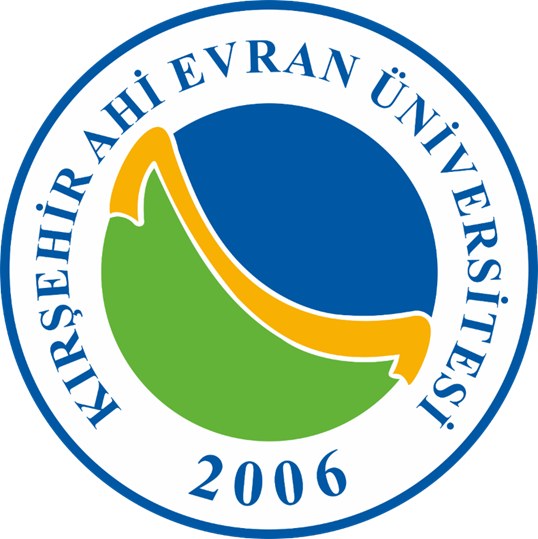 KIRŞEHİR AHİ EVRAN ÜNİVERSİTESİBÜTÜNLEŞİK KALİTE YÖNETİM SİSTEMİYÖNETİMİN GÖZDEN GEÇİRİLMESİ RAPORUBu rapor, TS EN ISO 9001:2015 Kalite Yönetim Sistemi Standardının 9.3 Yönetimin Gözden Geçirilmesi maddesi ile Yükseköğretim Kalite Kurulu (YÖKAK), Değerlendirme Ölçütlerine uygun olarak hazırlanmıştır.YÖNETİMİN GÖZDEN GEÇİRİLMESİ RAPORUDEĞERLENDİRME ÖLÇÜTLERİYÖNETİMİN GÖZDEN GEÇİRİLMESİGENELYÖNETİMİN GÖZDEN GEÇİRMESİ GİRDİLERİ1.1.1. Önceki Yönetimin Gözden Geçirme Raporunda Alınan Kararlar ve FaaliyetlerMevcut DurumBirim tarafından Rapor döneminde (2021) Yönetimin Gözden Geçirme Toplantısında Alınan Kararlar.İyileştirme FaaliyetleriBirim tarafından bir önceki Rapor döneminde (2021) Yönetimin Gözden Geçirme Toplantısında Alınan Kararlara yönelik yapılan iyileştirmeler.1.1.2. Kalite Yönetim Sistemi ile İlgili Değişim ParametreleriMevcut DurumBirimde rapor döneminde İç ve Dış Etkenlerdeki Değişimler Not: *Sadece akademik birimler cevaplayacaktır.**2023 Yılından itibaren takip edilecek.İyileştirme Faaliyetleri (Personel ve Öğrenci sayıları, bütçe, personelin eğitimleri, çalışan/öğrenci ve paydaş memnuniyeti oranları, Süreç/Faaliyet gerçekleşme sonuçları, Birim Stratejik Plan Gerçekleşme konusunda yapılan iyileştirmeler)1.1.3. Kalite Yönetim Sisteminin Performansı ve Etkinliği ile İlgili Bilgiler1.1.3.1. Müşteri/Tedarikçi Memnuniyeti ve Paydaşlardan Gelen Geri BildirimlerBirimde rapor döneminde; Öğrenci Memnuniyet Anketi Sonuçlarına Yönelik BilgilerMevcut Durumİyileştirme Faaliyetleri………………………Birimde rapor döneminde; Çalışan Memnuniyet Anketi Sonuçlarına Yönelik Bilgiler Mevcut Durumİyileştirme Faaliyetleri………………………Birimde rapor döneminde; Paydaş Memnuniyet Anketi Sonuçlarına Yönelik Bilgiler Mevcut Durumİyileştirme Faaliyetleri………………………Birimde rapor döneminde; Tedarikçi Memnuniyet Anketi Sonuçlarına Yönelik Bilgiler Mevcut Durumİyileştirme Faaliyetleri………………………Birimde rapor döneminde; Memnuniyet Yönetim Sistemindeki Bildirimlere Yönelik Bilgiler Mevcut Durumİyileştirme Faaliyetleri………………………1.1.3.2. Kalite Amaçlarına Erişme Derecesi Birimde rapor döneminde; Kalite Amaçlarına Erişme Düzeyine Yönelik Bilgiler Mevcut DurumNot: *Strateji Geliştirme Daire Başkanlığı tarafından doldurulacaktır.İyileştirme Faaliyetleri1.1.3.3. Süreç Performansı ile Ürün ve Hizmetlerin UygunluğuBirimin yürüttüğü süreç ve faaliyetlerin stratejik planın hedef/performans göstergeleri ile uyumluluk durumu Mevcut Durumİyileştirme Faaliyetleri………………………1.1.3.4. Uygunsuzluklar ve Düzeltici FaaliyetlerBirimde rapor döneminde; Uygunsuzluklar ve Düzeltici Faaliyetlere Yönelik Bilgiler Mevcut Durumİyileştirme Faaliyetleri1.1.3.5. İzleme ve Ölçme SonuçlarıBirimde rapor döneminde; İzleme ve Ölçme Sonuçlarına Yönelik Bilgiler Mevcut Durumİyileştirme Faaliyetleri………………………1.1.3.6. Kaynakların YeterliliğiBirimde rapor döneminde; Kaynakların Yeterliliğine İlişkin Bilgiler Mevcut Durumİyileştirme Faaliyetleri………. Kaynaklara yönelik yapılan iyileştirmeler1.1.3.7. Risk ve Fırsatların Belirlenmesi için Gerçekleştirilen Faaliyetlerin EtkinliğiBirimde rapor döneminde; Risk ve Fırsatlara Belirlenmesine ilişkin bilgilerMevcut Durumİyileştirme Faaliyetleri………. Kalan Risklere yönelik yapılan iyileştirmeler.2.0 SORUMLULARBirim Kalite Yetkilisi, Birim Kalite Temsilcisi ve Birim Kalite Komisyonu Üyeleri YGG Raporunun hazırlanması ve iyileştirme çalışmalarından sorumludur. 3.0 EKLER2022 Yılı YGG Toplantısı Katılım TutanaklarıBİRİM ADIYGG DÖNEMİ2022 YılıBİRİM YGG TOPLANTI TARİHİ …… Aralık 2022YGG TOPLANTI KATILIMCILARIBirim Kalite Komisyonu Üyeleri Değişim Alanları202020212022Bir Önceki Yıla Göre Değişim OranıPersonel SayısıÖğrenci Sayısı*Bütçe Gerçekleşme Durumu (%)Personelin Aldığı Eğitim Oranı (%)Birim Stratejik Plan Gerçekleşme Oranı (%)**Süreç Gerçekleşmesi Durumu (%)Faaliyet Gerçekleşme Durumu (%)     Öğrenci Memnuniyet Oranı     Öğrenci Memnuniyet Oranı     Öğrenci Memnuniyet Oranı     Öğrenci Memnuniyet Oranı202020212022Bir Önceki Yıla Göre Değişim Oranı0,000,000,000%Çalışan Memnuniyet OranıÇalışan Memnuniyet OranıÇalışan Memnuniyet OranıÇalışan Memnuniyet Oranı202020212022Bir Önceki Yıla Göre Değişim Oranı0,000,000,000%Paydaş Memnuniyet OranıPaydaş Memnuniyet OranıPaydaş Memnuniyet OranıPaydaş Memnuniyet Oranı202020212022Bir Önceki Yıla Göre Değişim Oranı0,000,000,000%Tedarikçi Memnuniyet OranıTedarikçi Memnuniyet OranıTedarikçi Memnuniyet OranıTedarikçi Memnuniyet Oranı202020212022Bir Önceki Yıla Göre Değişim Oranı0,000,000,000%Bildirim Gönderen202020212022Bir Önceki Yıla Göre Değişim OranıPersonelÖğrenciDış PaydaşBildirim Türü202020212022Bir Önceki Yıla Göre Değişim OranıİstekÖneri ŞikâyetMemnuniyet DiğerTOPLAMBirim Stratejik Plan Gerçekleşme Oranı*Birim Stratejik Plan Gerçekleşme Oranı*Birim Stratejik Plan Gerçekleşme Oranı*Birim Stratejik Plan Gerçekleşme Oranı*Birim Stratejik Plan Gerçekleşme Oranı*2019202020212022Bir Önceki Yıla Göre Değişim Oranı0,000,000,000,000%Birim Süreç Gerçekleşme OranıBirim Süreç Gerçekleşme OranıBirim Süreç Gerçekleşme OranıBirim Süreç Gerçekleşme OranıBirim Süreç Gerçekleşme Oranı2019202020212022Bir Önceki Yıla Göre Değişim Oranı0,000,000,000,000%Birim Faaliyet Gerçekleşme OranıBirim Faaliyet Gerçekleşme OranıBirim Faaliyet Gerçekleşme OranıBirim Faaliyet Gerçekleşme OranıBirim Faaliyet Gerçekleşme Oranı2019202020212022Bir Önceki Yıla Göre Değişim Oranı0,000,000,000,000%Birim Risk Gerçekleşme OranıBirim Risk Gerçekleşme OranıBirim Risk Gerçekleşme OranıBirim Risk Gerçekleşme OranıBirim Risk Gerçekleşme Oranı2019202020212022Bir Önceki Yıla Göre Değişim Oranı0,000,000,000,000%İyileştirme Konusuİyileştirme ÇalışmasıBirim Stratejik Plan Gerçekleşme sonuçlarına yönelik iyileştirme faaliyetleriBirim Süreç Gerçekleşme sonuçlarına yönelik iyileştirme faaliyetleriBirim Faaliyet Gerçekleşme sonuçlarına yönelik iyileştirme faaliyetleriBirim Risk Gerçekleşme sonuçlarına yönelik iyileştirme faaliyetleri2022 Yılı Birim Süreç Performans Parametre Sayısı2022-2026 Stratejik Plan Performans Gösterge SayısıBirimin Süreç Performans Parametre Sayısının 2022-2026 Stratejik Plan Performans Göstergeleri ile eşleşme oranı (%)2022 Yılı Birim Faaliyet Planı Sayısı2022-2026 Stratejik Plan Performans Gösterge SayısıBirimin Faaliyet Plan Sayısının 2022-2026 Stratejik Plan Performans Göstergeleri ile eşleşme oranı (%)Birime açılan Düzeltici İyileştirici Faaliyet (DİF) sayısıBirime açılan Düzeltici İyileştirici Faaliyet (DİF) sayısıBirime açılan Düzeltici İyileştirici Faaliyet (DİF) sayısıBirime açılan Düzeltici İyileştirici Faaliyet (DİF) sayısıBirime açılan Düzeltici İyileştirici Faaliyet (DİF) sayısı2019202020212022Bir Önceki Yıla Göre Değişim Oranı0,000,000,000,000%DİF Konusuİyileştirme Çalışmasıİzleme ve Ölçme Alanları202020212022Bir Önceki Yıla Göre Değişim OranıGeçirilen iç değerlendirme sayısı0,000,000,000%Geçirilen dış değerlendirme sayısı0,000,000,000%Yapılan öz değerlendirme sayısı0,000,000,000%Birimde yapılan anket sayısı0,000,000,000%Kalite Komisyon toplantı sayısı0,000,000,000%Öğrenci temsilcileri ile görüşme sayısı 0,000,000,000%Oryantasyon eğitimine katılım oranı0,000,000,000%Personelin hizmet içi eğitimlere katılım oranı0,000,000,000%Mezun öğrencilere yönelik gerçekleştirilen faaliyet sayısı0,000,000,000%Kişi başına düşen bilimsel yayın sayısı0,000,000,000%Bakım ve kalibrasyona tabii olan cihazların bakım ve kalibrasyon yapılma oranları0,000,000,000%Değerlendirilen Tedarikçi SayısıKaynaklar202020212022Bir Önceki Yıla Göre Değişim Oranıİnsan Kaynağı Sayısı0,000,000,000%Mali Kaynaklar (Birime Verilen Bütçe Miktarı)0,000,000,000%Bina ve Diğer Donanımlar (M2)0,000,000,000%Risklere Yönelik Faaliyetler202020212022Bir Önceki Yıla Göre Değişim OranıBelirlenen risk sayısı0,000,000,000%Risklerin giderilmesine yönelik yapılan faaliyet sayısı0,000,000,000%Giderilen risk sayısı0,000,000,000%Giderilemeyen risk sayısı0,000,000,000%YGG Dönemi 2022 Yılı2022 Yılı2022 Yılı2022 YılıRapor Tarihi …….. Aralık 2022…….. Aralık 2022…….. Aralık 2022…….. Aralık 2022Birim Kalite TemsilcisiBirim Kalite TemsilcisiİmzaBirim Kalite Yetkilisiİmza